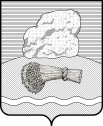 РОССИЙСКАЯ ФЕДЕРАЦИЯКалужская областьРайонное Собрание представителей муниципального района«ДУМИНИЧСКИЙ РАЙОН» РЕШЕНИЕ 27.12.2021 г.                                                                                                              № 172                                                                             Об утверждении Положения о порядке регистрации устава территориального общественного самоуправления в муниципальном районе «Думиничский район»В соответствии со статьей 27 Федерального закона от 06.10.2003 № 131-ФЗ «Об общих принципах организации местного самоуправления в Российской Федерации», руководствуясь Уставом муниципального района «Думиничский район» Районное Собрание представителей РЕШИЛО:1. Утвердить Положение о порядке регистрации устава территориального общественного самоуправления в муниципальном районе «Думиничский район» (приложение).2. Настоящее решение вступает в силу с даты его опубликования в  районной газете «Думиничские вести», подлежит опубликованию на официальном сайте www.zskaluga.ru, размещению на официальном сайте муниципального района «Думиничский район» www.admduminichi.ru.3. Контроль за исполнением настоящего решения возложить на комиссию Районного Собрания представителей муниципального района «Думиничский район» по законодательству, местному самоуправлению, контролю и депутатской этике.Глава муниципального района                                                            А. С. Шишова      Приложение                                                                          к Решению                                                                          Районного Собрания представителей                                                                          муниципального района                                                                          «Думиничский район»                                                                          от 27.12.2021 № 172__Положениео порядке регистрации устава территориального общественного самоуправления в муниципальном районе «Думиничский район»Общие положения1.1. Настоящее Положение о порядке регистрации устава территориального общественного самоуправления в муниципальном районе регулирует отношения, возникающие в связи с регистрацией устава территориального общественного самоуправления (далее - ТОС), внесением в него изменений и (или) дополнений в муниципальном районе «Думиничский район».1.2. Регистрация устава территориального общественного самоуправления (далее - устав ТОС), вносимых в него изменений и (или) дополнений осуществляется администрацией муниципального района «Думиничский район» (далее – Администрация) в порядке, определенном настоящим Положением.2. Порядок регистрации устава ТОС, изменений и (или) дополнений, вносимых в устав ТОС2.1. ТОС считается учрежденным с момента регистрации устава ТОС в администрации муниципального района «Думиничский район».2.2. Для регистрации устава ТОС в администрацию муниципального района «Думиничский район» подаются следующие документы:- письменное заявление о регистрации устава ТОС, подписанное председателем учредительного собрания (конференции), либо руководителем (председателем) исполнительного органа создаваемого ТОС;- два экземпляра устава ТОС, принятого учредительным собранием (конференцией). Устав ТОС предоставляется в прошнурованном и пронумерованном виде, заверенный подписью председателя учредительного собрания (конференции);- копия протокола учредительного собрания (конференции), в котором содержатся принятые решения об организации и осуществлении ТОС на определенной территории, наименование ТОС;- копия решения Районного Собрания представителей муниципального района «Думиничский район» об установлении границ территории, на которой осуществляется территориальное общественное самоуправление;- копия свидетельства о постановке на учет в налоговом органе (для юридических лиц).2.3. Для регистрации изменений и (или) дополнений, вносимых в устав ТОС, в Администрацию подаются следующие документы:- заявление о внесении изменений и (или) дополнений в устав ТОС;- изменения и (или) дополнения, вносимые в устав ТОС, в двух экземплярах;- копия протокола собрания (конференции) граждан, в котором содержатся принятые решения;- копия решения Районного Собрания представителей  муниципального района «Думиничский район» об изменении границ территории, на которой осуществляется территориальное общественное самоуправление, - в случае если изменения и (или) дополнения в устав касаются границ территориального общественного самоуправления.2.3. Регистрация устава ТОС, вносимых в него изменений и (или) дополнений осуществляется в течение 30 календарных дней со дня предоставления соответствующих документов в Администрацию.Датой представления документов при регистрации устава ТОС, а также вносимых в него изменений и (или) дополнений, является день их получения Администрацией. 2.4. По результатам рассмотрения представленных документов Администрация принимает одно из следующих решений:- о регистрации устава ТОС, изменений и (или) дополнений, вносимых в устав;- об отказе в регистрации устава ТОС, изменений и (или) дополнений, вносимых в устав.2.5. Администрация отказывает в регистрации устава ТОС, изменений и (или) дополнений, вносимых в устав, в случаях:- несоответствия устава ТОС, изменений и (или) дополнений, вносимых в устав, федеральному законодательству, законодательству Калужской области, Уставу муниципального района «Думиничский район», настоящему Положению;- непредставления документов, указанных в пунктах 2.2 и 2.3 настоящего Положения;- отсутствие в уставе ТОС информации, указанной в пункте 9 статьи 27 Федерального закона от 06.10.2003 № 131-ФЗ «Об общих принципах организации местного самоуправления в Российской Федерации».Мотивированное решение об отказе в регистрации устава ТОС, изменений и (или) дополнений, вносимых в устав, направляется заявителю не позднее 10 календарных дней с момента его принятия.2.6. Отказ в регистрации устава ТОС, изменений и (или) дополнений, вносимых в устав, не является препятствием к повторному представлению документов для регистрации устава ТОС, изменений и (или) дополнений, вносимых в устав, при условии устранения нарушений, послуживших основанием для принятия соответствующего решения.2.7. Отказ в регистрации устава ТОС, изменений и дополнений, вносимых в устав ТОС, может быть обжалован в установленном законодательством порядке. 3. Ведение Реестра уставов ТОС3.1. Решение о регистрации устава ТОС, изменений и (или) дополнений, вносимых в устав, принятое Администрацией, является основанием для внесения соответствующей записи в Реестр.3.2. Администрация ведет Реестр уставов ТОС, который содержит информацию о прошедших регистрацию уставах ТОС, изменениях и (или) дополнениях, внесенных в уставы (Приложение).3.3. В случае прекращения деятельности ТОС на основании решения собрания (конференции) граждан, а также в других случаях, предусмотренных действующим законодательством, в Администрацию в течение 5 календарных дней предоставляется соответствующая информация с приложением документа, свидетельствующего о прекращении деятельности ТОС.3.4. Администрацией в течение 5 календарных дней с момента получения сведений о прекращении деятельности ТОС в Реестр уставов ТОС вносится соответствующая запись.                                                                                       Приложение                                                         к Положению                                                        о порядке регистрации устава территориального                                                         общественного самоуправления в муниципальном                                                        районе «Думиничский район»РЕЕСТРуставов территориального общественного самоуправления в муниципальном районе «Думиничский район»N п/пДата и номер правового акта о регистрации устава, внесения изменения в уставДата и номер решения Совета депутатов об установлении территорииНаименованиеТОС (полное и сокращенное)Подпись лица, внесшего записьДата и основания прекращения деятельности ТОСПодпись лица, внесшего записьПримечание1.